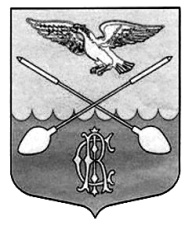 АДМИНИСТРАЦИЯ ДРУЖНОГОРСКОГО ГОРОДСКОГО ПОСЕЛЕНИЯГАТЧИНСКОГО МУНИЦИПАЛЬНОГО РАЙОНА ЛЕНИНГРАДСКОЙ ОБЛАСТИП О С Т А Н О В Л Е Н И ЕОт 08.11.2017                                                                                                                        № 408В соответствии с Федеральным законом от 27.07.2010 №210-ФЗ «Об организации предоставления государственных и муниципальных услуг», постановлением Правительства Российской Федерации от 27.09.2011 № 797 «О взаимодействии между многофункциональными центрами предоставления государственных и муниципальных услуг и федеральными органами исполнительной власти, органами государственных внебюджетных фондов, органами государственной власти субъектов Российской Федерации, органами местного самоуправления», Федеральным законом от 06.10.2003 №131-ФЗ «Об общих принципах организации местного самоуправления в Российской Федерации», руководствуясь Уставом муниципального образования, постановлением администрации Дружногорского городского поселения от 12.10.2015 № 355 Об утверждении Административного регламента предоставления муниципальной услуги «Приватизации жилых помещений муниципального жилищного фонда» администрация Дружногорского  городского  поселения  Гатчинского  муниципального  района  Ленинградской  области,ПОСТАНОВЛЯЕТ1. Утвердить технологическую схему предоставления муниципальной «Приватизации жилых помещений муниципального жилищного фонда».2. Настоящее Постановление подлежит опубликованию в официальном печатном издании и на официальном сайте МО Дружногорское городское поселение. 3.  Контроль за выполнением настоящего постановления оставляю за собой.И.о. главы администрации Дружногорского  городского  поселения                                                        И.В. ОтсПриложение к Постановлению администрации Дружногорского городского поселения от 08.11.2017 № 408Технологическая схемапредоставления муниципальной услуги по Приватизации жилых помещений муниципального жилищного фондаРаздел 1 «Общие сведения о государственной услуге» Об утверждении технологической схемы предоставления муниципальной услуги «Приватизации жилых помещений муниципального жилищного фонда»№ПараметрЗначение параметра/состояниеНаименование органа, предоставляющего услугуАдминистрация Дружногорского городского поселения Гатчинского муниципального района Номер услуги в федеральном реестре4740100010000790921Полное наименование услугиМуниципальная услуга по Приватизации жилых помещений муниципального жилищного фондаКраткое наименование услугиНетАдминистративный регламент предоставления государственной услугиПостановление от 12.10.2015 № 355 Об утверждении Административного регламента предоставления муниципальной услуги «Приватизации жилых помещений муниципального жилищного фонда»Перечень "подуслуг"Способы оценки качества предоставления государственной услуги1) Портал государственных услуг (функций) Ленинградской области: gu.lenobl.ru;                                                           2) Официальный сайт (www.drgp.ru);3) Терминальные устройства;
4) Опрос заявителей непосредственно при личном приеме или с использованием телефонной связиРаздел 2. "Общие сведения о "подуслугах"Раздел 2. "Общие сведения о "подуслугах"Раздел 2. "Общие сведения о "подуслугах"Раздел 2. "Общие сведения о "подуслугах"Раздел 2. "Общие сведения о "подуслугах"Раздел 2. "Общие сведения о "подуслугах"Раздел 2. "Общие сведения о "подуслугах"Раздел 2. "Общие сведения о "подуслугах"Раздел 2. "Общие сведения о "подуслугах"Раздел 2. "Общие сведения о "подуслугах"Раздел 2. "Общие сведения о "подуслугах"Раздел 2. "Общие сведения о "подуслугах"Раздел 2. "Общие сведения о "подуслугах"Раздел 2. "Общие сведения о "подуслугах"Раздел 2. "Общие сведения о "подуслугах"Раздел 2. "Общие сведения о "подуслугах"Раздел 2. "Общие сведения о "подуслугах"Раздел 2. "Общие сведения о "подуслугах"Раздел 2. "Общие сведения о "подуслугах"Раздел 2. "Общие сведения о "подуслугах"Раздел 2. "Общие сведения о "подуслугах"Раздел 2. "Общие сведения о "подуслугах"№Наименование "подуслуги"Наименование "подуслуги"Наименование "подуслуги"Срок предоставления в зависимости от условий Срок предоставления в зависимости от условий Срок предоставления в зависимости от условий Основания отказа в приеме документовОснования приостановления предоставления «подуслуги»Основания приостановления предоставления «подуслуги»Срок приостановления предоставления «подуслуги», календарные дниСрок приостановления предоставления «подуслуги», календарные дниПлата за предоставление "подуслуги"Плата за предоставление "подуслуги"Плата за предоставление "подуслуги"Плата за предоставление "подуслуги"Способ обращения за получением "подуслуги"Способ обращения за получением "подуслуги"Способ получения результата "подуслуги"Способ получения результата "подуслуги"При подаче заявления по месту жительства (месту нахождения юр. лица), календарные дниПри подаче заявления по месту жительства (по месту обращения), календарные дниПри подаче заявления по месту жительства (по месту обращения), календарные дниОснования отказа в приеме документовОснования приостановления предоставления «подуслуги»Основания приостановления предоставления «подуслуги»Срок приостановления предоставления «подуслуги», календарные дниСрок приостановления предоставления «подуслуги», календарные дниНаличие платы (государственной пошлины)Реквизиты нормативного правового акта, являющегося основанием для взимания платы (государственной пошлины)Реквизиты нормативного правового акта, являющегося основанием для взимания платы (государственной пошлины)КБК для взимания платы (государственной пошлины), в том числе для МФЦСпособ обращения за получением "подуслуги"Способ обращения за получением "подуслуги"Способ получения результата "подуслуги"Способ получения результата "подуслуги"122234456677889101011121213131Приватизация жилых помещений муниципального жилищного фондаПриватизация жилых помещений муниципального жилищного фондаПриватизация жилых помещений муниципального жилищного фонда60 календарных дней со дня подачи документов60 календарных дней со дня подачи документов60 календарных дней со дня подачи документовНетПредоставление неполного пакета документов, указанного в пункте 2.2.13 административного регламента, обязанность по предоставлению которых возложена на заявителя наличие в предоставленных документах либо материалах исправлений, неполной информации, несоблюдение требований к оформлению документов в соответствии с действующим законодательством РФ, нормативными и правовыми актами.
- представлены документы, которые не подтверждают право соответствующих граждан на приватизацию жилых помещений.
- в случае поступления от заявителя заявления о прекращении рассмотрения обращения.
- текст письменного обращения не поддается прочтению.
- исполнитель муниципальной услуги при получении письменного запроса, в котором содержатся нецензурные либо оскорбительные выражения, угрозы жизни, здоровью и имуществу должностного лица, а также членов его семьи, вправе оставить запрос без ответа по существу поставленных в нем вопросов и сообщить заявителю, направившему запрос, о недопустимости злоупотребления правом.Предоставление неполного пакета документов, указанного в пункте 2.2.13 административного регламента, обязанность по предоставлению которых возложена на заявителя наличие в предоставленных документах либо материалах исправлений, неполной информации, несоблюдение требований к оформлению документов в соответствии с действующим законодательством РФ, нормативными и правовыми актами.
- представлены документы, которые не подтверждают право соответствующих граждан на приватизацию жилых помещений.
- в случае поступления от заявителя заявления о прекращении рассмотрения обращения.
- текст письменного обращения не поддается прочтению.
- исполнитель муниципальной услуги при получении письменного запроса, в котором содержатся нецензурные либо оскорбительные выражения, угрозы жизни, здоровью и имуществу должностного лица, а также членов его семьи, вправе оставить запрос без ответа по существу поставленных в нем вопросов и сообщить заявителю, направившему запрос, о недопустимости злоупотребления правом.Приостановление государственной услуги возможно в связи с необходимостью направления дополнительных запросов в компетентные органы и организации, а также необходимостью представления недостающих документов Приостановление государственной услуги возможно в связи с необходимостью направления дополнительных запросов в компетентные органы и организации, а также необходимостью представления недостающих документов НетНетНетНетНетНет1) Администрация муниципального образования «Дружногорское городское поселение» Ленинградской области;                                                                          2) ГБУ ЛО «Многофункциональный центр предоставления государственных и муниципальных услуг»;
3) Посредством почтовой связи;               4) В электронном виде на электронный адрес администрации МО «Дружногорское городское поселение»;
5) ) Портал государственных услуг (функций) Ленинградской области: www.gu.lenobl.ru1) Администрация муниципального образования «Дружногорское городское поселение» Ленинградской области;                                                                          2) ГБУ ЛО «Многофункциональный центр предоставления государственных и муниципальных услуг»;
3) Посредством почтовой связи;               4) В электронном виде на электронный адрес администрации МО «Дружногорское городское поселение»;
5) ) Портал государственных услуг (функций) Ленинградской области: www.gu.lenobl.ru1) Администрация муниципального образования «Дружногорское городское поселение» Ленинградской области;                                                                          2) ГБУ ЛО «Многофункциональный центр предоставления государственных и муниципальных услуг»;
3) Посредством почтовой связи               1) Администрация муниципального образования «Дружногорское городское поселение» Ленинградской области;                                                                          2) ГБУ ЛО «Многофункциональный центр предоставления государственных и муниципальных услуг»;
3) Посредством почтовой связи               Раздел 3. "Сведения о заявителях государственной услуги"Раздел 3. "Сведения о заявителях государственной услуги"Раздел 3. "Сведения о заявителях государственной услуги"Раздел 3. "Сведения о заявителях государственной услуги"Раздел 3. "Сведения о заявителях государственной услуги"Раздел 3. "Сведения о заявителях государственной услуги"Раздел 3. "Сведения о заявителях государственной услуги"Раздел 3. "Сведения о заявителях государственной услуги"Раздел 3. "Сведения о заявителях государственной услуги"Раздел 3. "Сведения о заявителях государственной услуги"Раздел 3. "Сведения о заявителях государственной услуги"Раздел 3. "Сведения о заявителях государственной услуги"Раздел 3. "Сведения о заявителях государственной услуги"Раздел 3. "Сведения о заявителях государственной услуги"Раздел 3. "Сведения о заявителях государственной услуги"Раздел 3. "Сведения о заявителях государственной услуги"Раздел 3. "Сведения о заявителях государственной услуги"Раздел 3. "Сведения о заявителях государственной услуги"Раздел 3. "Сведения о заявителях государственной услуги"№Категории лиц, имеющих право на получение "подуслуги"Категории лиц, имеющих право на получение "подуслуги"Категории лиц, имеющих право на получение "подуслуги"Документ, подтверждающий правомочие заявителя соответствующей категории на получение "подуслуги"Документ, подтверждающий правомочие заявителя соответствующей категории на получение "подуслуги"Документ, подтверждающий правомочие заявителя соответствующей категории на получение "подуслуги"Установленные требования к документу, подтверждающему правомочие заявителя соответствующей категории на получение "подуслуги"Установленные требования к документу, подтверждающему правомочие заявителя соответствующей категории на получение "подуслуги"Наличие возможности подачи заявления на предоставление "подуслуги" представителями заявителяНаличие возможности подачи заявления на предоставление "подуслуги" представителями заявителяИсчерпывающий перечень лиц, имеющих право на подачу заявления от имени заявителяИсчерпывающий перечень лиц, имеющих право на подачу заявления от имени заявителяИсчерпывающий перечень лиц, имеющих право на подачу заявления от имени заявителяНаименование документа, подтверждающего право подачи заявления от имени заявителя Наименование документа, подтверждающего право подачи заявления от имени заявителя Наименование документа, подтверждающего право подачи заявления от имени заявителя Установленные требования к документу, подтверждающему право подачи заявления от имени заявителя  Установленные требования к документу, подтверждающему право подачи заявления от имени заявителя  1222333445566677788Государственная услуга "Передача в аренду, безвозмездное пользование, доверительное управление государственного имущества казны Ленинградской области"Государственная услуга "Передача в аренду, безвозмездное пользование, доверительное управление государственного имущества казны Ленинградской области"Государственная услуга "Передача в аренду, безвозмездное пользование, доверительное управление государственного имущества казны Ленинградской области"Государственная услуга "Передача в аренду, безвозмездное пользование, доверительное управление государственного имущества казны Ленинградской области"Государственная услуга "Передача в аренду, безвозмездное пользование, доверительное управление государственного имущества казны Ленинградской области"Государственная услуга "Передача в аренду, безвозмездное пользование, доверительное управление государственного имущества казны Ленинградской области"Государственная услуга "Передача в аренду, безвозмездное пользование, доверительное управление государственного имущества казны Ленинградской области"Государственная услуга "Передача в аренду, безвозмездное пользование, доверительное управление государственного имущества казны Ленинградской области"Государственная услуга "Передача в аренду, безвозмездное пользование, доверительное управление государственного имущества казны Ленинградской области"Государственная услуга "Передача в аренду, безвозмездное пользование, доверительное управление государственного имущества казны Ленинградской области"Государственная услуга "Передача в аренду, безвозмездное пользование, доверительное управление государственного имущества казны Ленинградской области"Государственная услуга "Передача в аренду, безвозмездное пользование, доверительное управление государственного имущества казны Ленинградской области"Государственная услуга "Передача в аренду, безвозмездное пользование, доверительное управление государственного имущества казны Ленинградской области"Государственная услуга "Передача в аренду, безвозмездное пользование, доверительное управление государственного имущества казны Ленинградской области"Государственная услуга "Передача в аренду, безвозмездное пользование, доверительное управление государственного имущества казны Ленинградской области"Государственная услуга "Передача в аренду, безвозмездное пользование, доверительное управление государственного имущества казны Ленинградской области"Государственная услуга "Передача в аренду, безвозмездное пользование, доверительное управление государственного имущества казны Ленинградской области"Государственная услуга "Передача в аренду, безвозмездное пользование, доверительное управление государственного имущества казны Ленинградской области"Государственная услуга "Передача в аренду, безвозмездное пользование, доверительное управление государственного имущества казны Ленинградской области"1Физические лица (граждане РФ, родители (усыновители), опекуны с предварительного разрешения органов опеки и попечительства в отношении несовершеннолетних лиц в возрасте до 14 лет, несовершеннолетние в возрасте от 14 до 18 лет, с согласия родителей (усыновителей), попечителей и органов опеки и попечительстваФизические лица (граждане РФ, родители (усыновители), опекуны с предварительного разрешения органов опеки и попечительства в отношении несовершеннолетних лиц в возрасте до 14 лет, несовершеннолетние в возрасте от 14 до 18 лет, с согласия родителей (усыновителей), попечителей и органов опеки и попечительстваФизические лица (граждане РФ, родители (усыновители), опекуны с предварительного разрешения органов опеки и попечительства в отношении несовершеннолетних лиц в возрасте до 14 лет, несовершеннолетние в возрасте от 14 до 18 лет, с согласия родителей (усыновителей), попечителей и органов опеки и попечительстваДокумент, удостоверяющий личностьДокумент, удостоверяющий личностьДокумент, удостоверяющий личностьДолжен быть действительным на срок обращения за предоставлением услуги.                                                          Не должен содержать подчисток, приписок, зачеркнутых слов и др. исправлений.                                   
 Не должен иметь повреждений, наличие которых не позволяет однозначно истолковать их содержаниеДолжен быть действительным на срок обращения за предоставлением услуги.                                                          Не должен содержать подчисток, приписок, зачеркнутых слов и др. исправлений.                                   
 Не должен иметь повреждений, наличие которых не позволяет однозначно истолковать их содержаниеИмеетсяИмеетсяПредставитель, уполномоченный обращаться по доверенностиПредставитель, уполномоченный обращаться по доверенностиПредставитель, уполномоченный обращаться по доверенностиНотариальная доверенность Нотариальная доверенность Нотариальная доверенность Должен быть действительным на срок обращения за предоставлением услуги.                                                          Не должен содержать подчисток, приписок, зачеркнутых слов и др. исправлений.                                    Не должен иметь повреждений, наличие которых не позволяет однозначно истолковать их содержаниеДолжен быть действительным на срок обращения за предоставлением услуги.                                                          Не должен содержать подчисток, приписок, зачеркнутых слов и др. исправлений.                                    Не должен иметь повреждений, наличие которых не позволяет однозначно истолковать их содержаниеРаздел 4. "Документы, предоставляемые заявителем для получения "подуслуги"  Раздел 4. "Документы, предоставляемые заявителем для получения "подуслуги"  Раздел 4. "Документы, предоставляемые заявителем для получения "подуслуги"  Раздел 4. "Документы, предоставляемые заявителем для получения "подуслуги"  Раздел 4. "Документы, предоставляемые заявителем для получения "подуслуги"  Раздел 4. "Документы, предоставляемые заявителем для получения "подуслуги"  Раздел 4. "Документы, предоставляемые заявителем для получения "подуслуги"  Раздел 4. "Документы, предоставляемые заявителем для получения "подуслуги"  Раздел 4. "Документы, предоставляемые заявителем для получения "подуслуги"  Раздел 4. "Документы, предоставляемые заявителем для получения "подуслуги"  Раздел 4. "Документы, предоставляемые заявителем для получения "подуслуги"  Раздел 4. "Документы, предоставляемые заявителем для получения "подуслуги"  Раздел 4. "Документы, предоставляемые заявителем для получения "подуслуги"  Раздел 4. "Документы, предоставляемые заявителем для получения "подуслуги"  Раздел 4. "Документы, предоставляемые заявителем для получения "подуслуги"  Раздел 4. "Документы, предоставляемые заявителем для получения "подуслуги"  Раздел 4. "Документы, предоставляемые заявителем для получения "подуслуги"  Раздел 4. "Документы, предоставляемые заявителем для получения "подуслуги"  №Категория документаКатегория документаНаименование документов, которые представляет заявитель для получения "подуслуги"Наименование документов, которые представляет заявитель для получения "подуслуги"Наименование документов, которые представляет заявитель для получения "подуслуги"Наименование документов, которые представляет заявитель для получения "подуслуги"Количество необходимых экземпляров документа с указанием подлинник/копияКоличество необходимых экземпляров документа с указанием подлинник/копияДокумент, предоставляемый по условиюДокумент, предоставляемый по условиюДокумент, предоставляемый по условиюУстановленные требования к документуУстановленные требования к документуФорма (шаблон) документаФорма (шаблон) документаОбразец документа/заполнения документаОбразец документа/заполнения документа122333344555667788Подуслуга 1. Приватизация жилых помещений муниципального жилищного фондаПодуслуга 1. Приватизация жилых помещений муниципального жилищного фондаПодуслуга 1. Приватизация жилых помещений муниципального жилищного фондаПодуслуга 1. Приватизация жилых помещений муниципального жилищного фондаПодуслуга 1. Приватизация жилых помещений муниципального жилищного фондаПодуслуга 1. Приватизация жилых помещений муниципального жилищного фондаПодуслуга 1. Приватизация жилых помещений муниципального жилищного фондаПодуслуга 1. Приватизация жилых помещений муниципального жилищного фондаПодуслуга 1. Приватизация жилых помещений муниципального жилищного фондаПодуслуга 1. Приватизация жилых помещений муниципального жилищного фондаПодуслуга 1. Приватизация жилых помещений муниципального жилищного фондаПодуслуга 1. Приватизация жилых помещений муниципального жилищного фондаПодуслуга 1. Приватизация жилых помещений муниципального жилищного фондаПодуслуга 1. Приватизация жилых помещений муниципального жилищного фондаПодуслуга 1. Приватизация жилых помещений муниципального жилищного фондаПодуслуга 1. Приватизация жилых помещений муниципального жилищного фондаПодуслуга 1. Приватизация жилых помещений муниципального жилищного фондаПодуслуга 1. Приватизация жилых помещений муниципального жилищного фонда1.1ЗаявлениеЗаявлениеЗаявление о передаче в собственность граждан жилых помещений муниципального жилищного фонда путем приватизацииЗаявление о передаче в собственность граждан жилых помещений муниципального жилищного фонда путем приватизацииЗаявление о передаче в собственность граждан жилых помещений муниципального жилищного фонда путем приватизацииЗаявление о передаче в собственность граждан жилых помещений муниципального жилищного фонда путем приватизации1 экз. Оригинал1 экз. ОригиналНетНетНет1) текст документа написан разборчиво от руки или при помощи средств электронно-вычислительной техники;
2) фамилия, имя и отчество (последнее при наличии) (наименование) заявителя, почтовый адрес написаны полностью;
3) в документах отсутствуют неоговоренные исправления;
4) документы не исполнены карандашом1) текст документа написан разборчиво от руки или при помощи средств электронно-вычислительной техники;
2) фамилия, имя и отчество (последнее при наличии) (наименование) заявителя, почтовый адрес написаны полностью;
3) в документах отсутствуют неоговоренные исправления;
4) документы не исполнены карандашомПриложение 1Приложение 1Приложение 2Приложение 21.2Документы, удостоверяющие личность заявителя, членов его семьи (представителя)Документы, удостоверяющие личность заявителя, членов его семьи (представителя)Документ, удостоверяющий личностьДокумент, удостоверяющий личностьДокумент, удостоверяющий личностьДокумент, удостоверяющий личность1 экз. Оригинал/копия1 экз. Оригинал/копияПредоставляется один из документов данной категорииПредоставляется один из документов данной категорииПредоставляется один из документов данной категорииДолжен быть действительным на срок обращения за предоставлением услуги.
Не должен содержать подчисток, приписок, зачеркнутых слов и других исправлений.
Не должен иметь повреждений, наличие которых не позволяет однозначно истолковать их содержаниеДолжен быть действительным на срок обращения за предоставлением услуги.
Не должен содержать подчисток, приписок, зачеркнутых слов и других исправлений.
Не должен иметь повреждений, наличие которых не позволяет однозначно истолковать их содержаниеНе требуетсяНе требуетсяНе требуетсяНе требуется1.3Документ, подтверждающие регистрацию и снятие с регистрации граждан с момента выдачи ордера, заключения договора социального найма (с 1 января 2015 года предоставляется заявителем, если указанные сведения находятся в распоряжении организаций, не подведомственных органам местного самоуправления)Документ, подтверждающие регистрацию и снятие с регистрации граждан с момента выдачи ордера, заключения договора социального найма (с 1 января 2015 года предоставляется заявителем, если указанные сведения находятся в распоряжении организаций, не подведомственных органам местного самоуправления)Справка по форме № 9Справка по форме № 9Справка по форме № 9Справка по форме № 91 /Сверка копии с оригиналом и возврат  заявителю подлинника1 /Сверка копии с оригиналом и возврат  заявителю подлинникаНетНетНетДата составления документа, наличие подписи должностного лица, печать организации выдавшей документ. Дата составления документа, наличие подписи должностного лица, печать организации выдавшей документ. Не требуетсяНе требуетсяНе требуетсяНе требуется1.4Документ подтверждающий полномочия представителя заявителя    Документ подтверждающий полномочия представителя заявителя     в случае подачи заявления опекуном от имени несовершеннолетнего до 14 лет или недееспособного гражданина – копии опекунского удостоверение и постановление о назначении опекуна (в 2-х экземплярах);
- нотариально заверенная доверенность и копия доверенности, заверенная нотариально, доверенного лица заявителя;
- паспорт доверенного лица;
• вступившие в законную силу судебные акты (при наличии);
• нотариально заверенный отказ в одном экземпляре и нотариально заверенная копия от включения в число участников общей собственности на приватизируемое жилое помещение (в случае отказа и личного отсутствия гражданина);
• отказ от включения несовершеннолетних в число участников общей собственности на приватизируемое жилое помещение, который может быть осуществлен опекунами и попечителями, в том числе родителями и усыновителями несовершеннолетних, только с согласия органов опеки и попечительства, в виде постановления главы администрации.
Во всех случаях при предъявлении доверенности доверенное лицо представляет заверенную надлежащим образом копию паспорта доверителя;
8) нотариально удостоверенное согласие на приватизацию временно отсутствующих членов семьи, сохраняющих право на жилую площадь в соответствии со статьей 71 Жилищного кодекса Российской Федерации – доверенность на представителя или отказ от участия в приватизации;
9) в случае, если в приватизируемой квартире были зарегистрированы несовершеннолетние, которые на момент подачи документов проживают отдельно от лиц, имеющих право на приватизацию, но не утратили право использования данным жилым помещением – согласие органов опеки на отказ от включения несовершеннолетних в число участников общей собственности на приватизируемое жилое помещение;
10) разрешение органов опеки и попечительства на приватизацию, если в приватизируемом жилом помещении проживают исключительно несовершеннолетние;
11) документы, подтверждающие, что заявитель (заявители) не участвовал(и) ранее в приватизации жилого помещения (предоставляются в случае, если участники договора меняли место жительства после 11.07.1991 года - дата вступления в силу Закона РФ "О приватизации жилищного фонда в Российской Федерации");
11.1.) Граждане, изъявившие желание приватизировать забронированные ими жилые помещения, представляют:
- охранное свидетельство и копию охранного свидетельства;
- справки о регистрации по месту жительства и справки об использовании права на приватизацию соответствующих жилых помещений;  
11.2.) Граждане, снятые с регистрации в период с 11.07.1991 года по дату подачи заявления на время учебы,  представляют:
- справку из учебного заведения; 
- справку о регистрации с места проживания на период учебы.
Граждане, зарегистрированные после учебы по месту жительства, представляют только справку о регистрации с места проживания за период учебы. 
11.3 Граждане, отбывавшие срок наказания в местах лишения свободы после 11.07.1991 года, предоставляют две копии справки об освобождении, выданной после срока отбывания наказания с приложением оригинала
Граждане, отбывающие срок наказания, представляют:
- при участии в приватизации жилого помещения – заверенные начальником учреждения доверенности в двух экземплярах или одну доверенность, заверенную начальником учреждения и копию доверенности, заверенную нотариально; 
- в случае отказа от приобретения права собственности при приватизации жилого помещения предоставляют заявление-отказ (в двух экземплярах), заверенные начальником учреждения или одно заявление-отказ, заверенное начальником учреждения и копию, заверенную нотариально.
11.4.)  Заявитель при подаче заявления на приватизацию жилого помещения, предоставляет Объяснение с указанием причины «пробелов» в регистрации.
    В случае отказа граждан  указанных в п. 8 административного регламента от участия в приватизации жилого помещения предоставление справок  не требуется.
12) копии документов в 2-х экземплярах, подтверждающих право пользования жилым помещение, занимаемым заявителем и членами его семьи (ордер). в случае подачи заявления опекуном от имени несовершеннолетнего до 14 лет или недееспособного гражданина – копии опекунского удостоверение и постановление о назначении опекуна (в 2-х экземплярах);
- нотариально заверенная доверенность и копия доверенности, заверенная нотариально, доверенного лица заявителя;
- паспорт доверенного лица;
• вступившие в законную силу судебные акты (при наличии);
• нотариально заверенный отказ в одном экземпляре и нотариально заверенная копия от включения в число участников общей собственности на приватизируемое жилое помещение (в случае отказа и личного отсутствия гражданина);
• отказ от включения несовершеннолетних в число участников общей собственности на приватизируемое жилое помещение, который может быть осуществлен опекунами и попечителями, в том числе родителями и усыновителями несовершеннолетних, только с согласия органов опеки и попечительства, в виде постановления главы администрации.
Во всех случаях при предъявлении доверенности доверенное лицо представляет заверенную надлежащим образом копию паспорта доверителя;
8) нотариально удостоверенное согласие на приватизацию временно отсутствующих членов семьи, сохраняющих право на жилую площадь в соответствии со статьей 71 Жилищного кодекса Российской Федерации – доверенность на представителя или отказ от участия в приватизации;
9) в случае, если в приватизируемой квартире были зарегистрированы несовершеннолетние, которые на момент подачи документов проживают отдельно от лиц, имеющих право на приватизацию, но не утратили право использования данным жилым помещением – согласие органов опеки на отказ от включения несовершеннолетних в число участников общей собственности на приватизируемое жилое помещение;
10) разрешение органов опеки и попечительства на приватизацию, если в приватизируемом жилом помещении проживают исключительно несовершеннолетние;
11) документы, подтверждающие, что заявитель (заявители) не участвовал(и) ранее в приватизации жилого помещения (предоставляются в случае, если участники договора меняли место жительства после 11.07.1991 года - дата вступления в силу Закона РФ "О приватизации жилищного фонда в Российской Федерации");
11.1.) Граждане, изъявившие желание приватизировать забронированные ими жилые помещения, представляют:
- охранное свидетельство и копию охранного свидетельства;
- справки о регистрации по месту жительства и справки об использовании права на приватизацию соответствующих жилых помещений;  
11.2.) Граждане, снятые с регистрации в период с 11.07.1991 года по дату подачи заявления на время учебы,  представляют:
- справку из учебного заведения; 
- справку о регистрации с места проживания на период учебы.
Граждане, зарегистрированные после учебы по месту жительства, представляют только справку о регистрации с места проживания за период учебы. 
11.3 Граждане, отбывавшие срок наказания в местах лишения свободы после 11.07.1991 года, предоставляют две копии справки об освобождении, выданной после срока отбывания наказания с приложением оригинала
Граждане, отбывающие срок наказания, представляют:
- при участии в приватизации жилого помещения – заверенные начальником учреждения доверенности в двух экземплярах или одну доверенность, заверенную начальником учреждения и копию доверенности, заверенную нотариально; 
- в случае отказа от приобретения права собственности при приватизации жилого помещения предоставляют заявление-отказ (в двух экземплярах), заверенные начальником учреждения или одно заявление-отказ, заверенное начальником учреждения и копию, заверенную нотариально.
11.4.)  Заявитель при подаче заявления на приватизацию жилого помещения, предоставляет Объяснение с указанием причины «пробелов» в регистрации.
    В случае отказа граждан  указанных в п. 8 административного регламента от участия в приватизации жилого помещения предоставление справок  не требуется.
12) копии документов в 2-х экземплярах, подтверждающих право пользования жилым помещение, занимаемым заявителем и членами его семьи (ордер). в случае подачи заявления опекуном от имени несовершеннолетнего до 14 лет или недееспособного гражданина – копии опекунского удостоверение и постановление о назначении опекуна (в 2-х экземплярах);
- нотариально заверенная доверенность и копия доверенности, заверенная нотариально, доверенного лица заявителя;
- паспорт доверенного лица;
• вступившие в законную силу судебные акты (при наличии);
• нотариально заверенный отказ в одном экземпляре и нотариально заверенная копия от включения в число участников общей собственности на приватизируемое жилое помещение (в случае отказа и личного отсутствия гражданина);
• отказ от включения несовершеннолетних в число участников общей собственности на приватизируемое жилое помещение, который может быть осуществлен опекунами и попечителями, в том числе родителями и усыновителями несовершеннолетних, только с согласия органов опеки и попечительства, в виде постановления главы администрации.
Во всех случаях при предъявлении доверенности доверенное лицо представляет заверенную надлежащим образом копию паспорта доверителя;
8) нотариально удостоверенное согласие на приватизацию временно отсутствующих членов семьи, сохраняющих право на жилую площадь в соответствии со статьей 71 Жилищного кодекса Российской Федерации – доверенность на представителя или отказ от участия в приватизации;
9) в случае, если в приватизируемой квартире были зарегистрированы несовершеннолетние, которые на момент подачи документов проживают отдельно от лиц, имеющих право на приватизацию, но не утратили право использования данным жилым помещением – согласие органов опеки на отказ от включения несовершеннолетних в число участников общей собственности на приватизируемое жилое помещение;
10) разрешение органов опеки и попечительства на приватизацию, если в приватизируемом жилом помещении проживают исключительно несовершеннолетние;
11) документы, подтверждающие, что заявитель (заявители) не участвовал(и) ранее в приватизации жилого помещения (предоставляются в случае, если участники договора меняли место жительства после 11.07.1991 года - дата вступления в силу Закона РФ "О приватизации жилищного фонда в Российской Федерации");
11.1.) Граждане, изъявившие желание приватизировать забронированные ими жилые помещения, представляют:
- охранное свидетельство и копию охранного свидетельства;
- справки о регистрации по месту жительства и справки об использовании права на приватизацию соответствующих жилых помещений;  
11.2.) Граждане, снятые с регистрации в период с 11.07.1991 года по дату подачи заявления на время учебы,  представляют:
- справку из учебного заведения; 
- справку о регистрации с места проживания на период учебы.
Граждане, зарегистрированные после учебы по месту жительства, представляют только справку о регистрации с места проживания за период учебы. 
11.3 Граждане, отбывавшие срок наказания в местах лишения свободы после 11.07.1991 года, предоставляют две копии справки об освобождении, выданной после срока отбывания наказания с приложением оригинала
Граждане, отбывающие срок наказания, представляют:
- при участии в приватизации жилого помещения – заверенные начальником учреждения доверенности в двух экземплярах или одну доверенность, заверенную начальником учреждения и копию доверенности, заверенную нотариально; 
- в случае отказа от приобретения права собственности при приватизации жилого помещения предоставляют заявление-отказ (в двух экземплярах), заверенные начальником учреждения или одно заявление-отказ, заверенное начальником учреждения и копию, заверенную нотариально.
11.4.)  Заявитель при подаче заявления на приватизацию жилого помещения, предоставляет Объяснение с указанием причины «пробелов» в регистрации.
    В случае отказа граждан  указанных в п. 8 административного регламента от участия в приватизации жилого помещения предоставление справок  не требуется.
12) копии документов в 2-х экземплярах, подтверждающих право пользования жилым помещение, занимаемым заявителем и членами его семьи (ордер). в случае подачи заявления опекуном от имени несовершеннолетнего до 14 лет или недееспособного гражданина – копии опекунского удостоверение и постановление о назначении опекуна (в 2-х экземплярах);
- нотариально заверенная доверенность и копия доверенности, заверенная нотариально, доверенного лица заявителя;
- паспорт доверенного лица;
• вступившие в законную силу судебные акты (при наличии);
• нотариально заверенный отказ в одном экземпляре и нотариально заверенная копия от включения в число участников общей собственности на приватизируемое жилое помещение (в случае отказа и личного отсутствия гражданина);
• отказ от включения несовершеннолетних в число участников общей собственности на приватизируемое жилое помещение, который может быть осуществлен опекунами и попечителями, в том числе родителями и усыновителями несовершеннолетних, только с согласия органов опеки и попечительства, в виде постановления главы администрации.
Во всех случаях при предъявлении доверенности доверенное лицо представляет заверенную надлежащим образом копию паспорта доверителя;
8) нотариально удостоверенное согласие на приватизацию временно отсутствующих членов семьи, сохраняющих право на жилую площадь в соответствии со статьей 71 Жилищного кодекса Российской Федерации – доверенность на представителя или отказ от участия в приватизации;
9) в случае, если в приватизируемой квартире были зарегистрированы несовершеннолетние, которые на момент подачи документов проживают отдельно от лиц, имеющих право на приватизацию, но не утратили право использования данным жилым помещением – согласие органов опеки на отказ от включения несовершеннолетних в число участников общей собственности на приватизируемое жилое помещение;
10) разрешение органов опеки и попечительства на приватизацию, если в приватизируемом жилом помещении проживают исключительно несовершеннолетние;
11) документы, подтверждающие, что заявитель (заявители) не участвовал(и) ранее в приватизации жилого помещения (предоставляются в случае, если участники договора меняли место жительства после 11.07.1991 года - дата вступления в силу Закона РФ "О приватизации жилищного фонда в Российской Федерации");
11.1.) Граждане, изъявившие желание приватизировать забронированные ими жилые помещения, представляют:
- охранное свидетельство и копию охранного свидетельства;
- справки о регистрации по месту жительства и справки об использовании права на приватизацию соответствующих жилых помещений;  
11.2.) Граждане, снятые с регистрации в период с 11.07.1991 года по дату подачи заявления на время учебы,  представляют:
- справку из учебного заведения; 
- справку о регистрации с места проживания на период учебы.
Граждане, зарегистрированные после учебы по месту жительства, представляют только справку о регистрации с места проживания за период учебы. 
11.3 Граждане, отбывавшие срок наказания в местах лишения свободы после 11.07.1991 года, предоставляют две копии справки об освобождении, выданной после срока отбывания наказания с приложением оригинала
Граждане, отбывающие срок наказания, представляют:
- при участии в приватизации жилого помещения – заверенные начальником учреждения доверенности в двух экземплярах или одну доверенность, заверенную начальником учреждения и копию доверенности, заверенную нотариально; 
- в случае отказа от приобретения права собственности при приватизации жилого помещения предоставляют заявление-отказ (в двух экземплярах), заверенные начальником учреждения или одно заявление-отказ, заверенное начальником учреждения и копию, заверенную нотариально.
11.4.)  Заявитель при подаче заявления на приватизацию жилого помещения, предоставляет Объяснение с указанием причины «пробелов» в регистрации.
    В случае отказа граждан  указанных в п. 8 административного регламента от участия в приватизации жилого помещения предоставление справок  не требуется.
12) копии документов в 2-х экземплярах, подтверждающих право пользования жилым помещение, занимаемым заявителем и членами его семьи (ордер).1 /Сверка копии с оригиналом и возврат  заявителю подлинника1 /Сверка копии с оригиналом и возврат  заявителю подлинникаДолжен быть действительным на срок обращения за предоставлением услуги.
Не должен содержать подчисток, приписок, зачеркнутых слов и других исправлений.
Не должен иметь повреждений, наличие которых не позволяет однозначно истолковать их содержаниеДолжен быть действительным на срок обращения за предоставлением услуги.
Не должен содержать подчисток, приписок, зачеркнутых слов и других исправлений.
Не должен иметь повреждений, наличие которых не позволяет однозначно истолковать их содержаниеНе требуетсяНе требуетсяНе требуетсяНе требуется1.4Документ подтверждающий полномочия представителя заявителя    Документ подтверждающий полномочия представителя заявителя    В случае, если в приватизируемой квартире были зарегистрированы несовершеннолетние, которые на момент подачи документов проживают отдельно от лиц, имеющих право на приватизацию, но не утратили право использования данным жилым помещением – согласие органов опеки на отказ от включения несовершеннолетних в число участников общей собственности на приватизируемое жилое помещениеВ случае, если в приватизируемой квартире были зарегистрированы несовершеннолетние, которые на момент подачи документов проживают отдельно от лиц, имеющих право на приватизацию, но не утратили право использования данным жилым помещением – согласие органов опеки на отказ от включения несовершеннолетних в число участников общей собственности на приватизируемое жилое помещениеВ случае, если в приватизируемой квартире были зарегистрированы несовершеннолетние, которые на момент подачи документов проживают отдельно от лиц, имеющих право на приватизацию, но не утратили право использования данным жилым помещением – согласие органов опеки на отказ от включения несовершеннолетних в число участников общей собственности на приватизируемое жилое помещениеВ случае, если в приватизируемой квартире были зарегистрированы несовершеннолетние, которые на момент подачи документов проживают отдельно от лиц, имеющих право на приватизацию, но не утратили право использования данным жилым помещением – согласие органов опеки на отказ от включения несовершеннолетних в число участников общей собственности на приватизируемое жилое помещениеНе требуетсяНе требуетсяНе требуетсяНе требуется1.4Документ подтверждающий полномочия представителя заявителя    Документ подтверждающий полномочия представителя заявителя    разрешение органов опеки и попечительства на приватизацию, если в приватизируемом жилом помещении проживают исключительно несовершеннолетниеразрешение органов опеки и попечительства на приватизацию, если в приватизируемом жилом помещении проживают исключительно несовершеннолетниеразрешение органов опеки и попечительства на приватизацию, если в приватизируемом жилом помещении проживают исключительно несовершеннолетниеразрешение органов опеки и попечительства на приватизацию, если в приватизируемом жилом помещении проживают исключительно несовершеннолетниеНетНетНетНе требуетсяНе требуетсяНе требуетсяНе требуется1.4Документ подтверждающий полномочия представителя заявителя    Документ подтверждающий полномочия представителя заявителя    документы, подтверждающие, что заявитель (заявители) не участвовал(и) ранее в приватизации жилого помещения (предоставляются в случае, если участники договора меняли место жительства после 11.07.1991 года - дата вступления в силу Закона РФ "О приватизации жилищного фонда в Российской Федерации")документы, подтверждающие, что заявитель (заявители) не участвовал(и) ранее в приватизации жилого помещения (предоставляются в случае, если участники договора меняли место жительства после 11.07.1991 года - дата вступления в силу Закона РФ "О приватизации жилищного фонда в Российской Федерации")документы, подтверждающие, что заявитель (заявители) не участвовал(и) ранее в приватизации жилого помещения (предоставляются в случае, если участники договора меняли место жительства после 11.07.1991 года - дата вступления в силу Закона РФ "О приватизации жилищного фонда в Российской Федерации")документы, подтверждающие, что заявитель (заявители) не участвовал(и) ранее в приватизации жилого помещения (предоставляются в случае, если участники договора меняли место жительства после 11.07.1991 года - дата вступления в силу Закона РФ "О приватизации жилищного фонда в Российской Федерации")1 /Сверка копии с оригиналом и возврат  заявителю подлинника1 /Сверка копии с оригиналом и возврат  заявителю подлинникаНетНетНетНе требуетсяНе требуетсяНе требуетсяНе требуется1.4Документ подтверждающий полномочия представителя заявителя    Документ подтверждающий полномочия представителя заявителя    Граждане, изъявившие желание приватизировать забронированные ими жилые помещения, представляют:
- охранное свидетельство и копию охранного свидетельства;
- справки о регистрации по месту жительства и справки об использовании права на приватизацию соответствующих жилых помещенийГраждане, изъявившие желание приватизировать забронированные ими жилые помещения, представляют:
- охранное свидетельство и копию охранного свидетельства;
- справки о регистрации по месту жительства и справки об использовании права на приватизацию соответствующих жилых помещенийГраждане, изъявившие желание приватизировать забронированные ими жилые помещения, представляют:
- охранное свидетельство и копию охранного свидетельства;
- справки о регистрации по месту жительства и справки об использовании права на приватизацию соответствующих жилых помещенийГраждане, изъявившие желание приватизировать забронированные ими жилые помещения, представляют:
- охранное свидетельство и копию охранного свидетельства;
- справки о регистрации по месту жительства и справки об использовании права на приватизацию соответствующих жилых помещений1 /Сверка копии с оригиналом и возврат  заявителю подлинника1 /Сверка копии с оригиналом и возврат  заявителю подлинникаНетНетНетНе требуетсяНе требуетсяНе требуетсяНе требуется1.4Документ подтверждающий полномочия представителя заявителя    Документ подтверждающий полномочия представителя заявителя    Граждане, снятые с регистрации в период с 11.07.1991 года по дату подачи заявления на время учебы,  представляют:
- справку из учебного заведения; 
- справку о регистрации с места проживания на период учебы.
Граждане, зарегистрированные после учебы по месту жительства, представляют только справку о регистрации с места проживания за период учебы. Граждане, снятые с регистрации в период с 11.07.1991 года по дату подачи заявления на время учебы,  представляют:
- справку из учебного заведения; 
- справку о регистрации с места проживания на период учебы.
Граждане, зарегистрированные после учебы по месту жительства, представляют только справку о регистрации с места проживания за период учебы. Граждане, снятые с регистрации в период с 11.07.1991 года по дату подачи заявления на время учебы,  представляют:
- справку из учебного заведения; 
- справку о регистрации с места проживания на период учебы.
Граждане, зарегистрированные после учебы по месту жительства, представляют только справку о регистрации с места проживания за период учебы. Граждане, снятые с регистрации в период с 11.07.1991 года по дату подачи заявления на время учебы,  представляют:
- справку из учебного заведения; 
- справку о регистрации с места проживания на период учебы.
Граждане, зарегистрированные после учебы по месту жительства, представляют только справку о регистрации с места проживания за период учебы. 1 /Сверка копии с оригиналом и возврат  заявителю подлинника1 /Сверка копии с оригиналом и возврат  заявителю подлинникаНетНетНетНе требуетсяНе требуетсяНе требуетсяНе требуется1.4Документ подтверждающий полномочия представителя заявителя    Документ подтверждающий полномочия представителя заявителя    Граждане, отбывавшие срок наказания в местах лишения свободы после 11.07.1991 года, предоставляют две копии справки об освобождении, выданной после срока отбывания наказания с приложением оригиналаГраждане, отбывавшие срок наказания в местах лишения свободы после 11.07.1991 года, предоставляют две копии справки об освобождении, выданной после срока отбывания наказания с приложением оригиналаГраждане, отбывавшие срок наказания в местах лишения свободы после 11.07.1991 года, предоставляют две копии справки об освобождении, выданной после срока отбывания наказания с приложением оригиналаГраждане, отбывавшие срок наказания в местах лишения свободы после 11.07.1991 года, предоставляют две копии справки об освобождении, выданной после срока отбывания наказания с приложением оригинала1 /Сверка копии с оригиналом и возврат  заявителю подлинника1 /Сверка копии с оригиналом и возврат  заявителю подлинникаНетНетНетНе требуетсяНе требуетсяНе требуетсяНе требуется1.4Документ подтверждающий полномочия представителя заявителя    Документ подтверждающий полномочия представителя заявителя    Граждане, отбывающие срок наказания, представляют:
- при участии в приватизации жилого помещения – заверенные начальником учреждения доверенности в двух экземплярах или одну доверенность, заверенную начальником учреждения и копию доверенности, заверенную нотариально; 
- в случае отказа от приобретения права собственности при приватизации жилого помещения предоставляют заявление-отказ (в двух экземплярах), заверенные начальником учреждения или одно заявление-отказ, заверенное начальником учреждения и копию, заверенную нотариально.Граждане, отбывающие срок наказания, представляют:
- при участии в приватизации жилого помещения – заверенные начальником учреждения доверенности в двух экземплярах или одну доверенность, заверенную начальником учреждения и копию доверенности, заверенную нотариально; 
- в случае отказа от приобретения права собственности при приватизации жилого помещения предоставляют заявление-отказ (в двух экземплярах), заверенные начальником учреждения или одно заявление-отказ, заверенное начальником учреждения и копию, заверенную нотариально.Граждане, отбывающие срок наказания, представляют:
- при участии в приватизации жилого помещения – заверенные начальником учреждения доверенности в двух экземплярах или одну доверенность, заверенную начальником учреждения и копию доверенности, заверенную нотариально; 
- в случае отказа от приобретения права собственности при приватизации жилого помещения предоставляют заявление-отказ (в двух экземплярах), заверенные начальником учреждения или одно заявление-отказ, заверенное начальником учреждения и копию, заверенную нотариально.Граждане, отбывающие срок наказания, представляют:
- при участии в приватизации жилого помещения – заверенные начальником учреждения доверенности в двух экземплярах или одну доверенность, заверенную начальником учреждения и копию доверенности, заверенную нотариально; 
- в случае отказа от приобретения права собственности при приватизации жилого помещения предоставляют заявление-отказ (в двух экземплярах), заверенные начальником учреждения или одно заявление-отказ, заверенное начальником учреждения и копию, заверенную нотариально.1 /Сверка копии с оригиналом и возврат  заявителю подлинника1 /Сверка копии с оригиналом и возврат  заявителю подлинникаНетНетНетНе требуетсяНе требуетсяНе требуетсяНе требуется1.4Документ подтверждающий полномочия представителя заявителя    Документ подтверждающий полномочия представителя заявителя    Документы подтверждающих право пользования жилым помещение, занимаемым заявителем и членами его семьи (ордер)Документы подтверждающих право пользования жилым помещение, занимаемым заявителем и членами его семьи (ордер)Документы подтверждающих право пользования жилым помещение, занимаемым заявителем и членами его семьи (ордер)Документы подтверждающих право пользования жилым помещение, занимаемым заявителем и членами его семьи (ордер)1 /Сверка копии с оригиналом и возврат  заявителю подлинника1 /Сверка копии с оригиналом и возврат  заявителю подлинникаНетНетНетНе требуетсяНе требуетсяНе требуетсяНе требуетсяРаздел 5. "Документы и сведения, получаемые посредством межведомственного информационного взаимодействия"Раздел 5. "Документы и сведения, получаемые посредством межведомственного информационного взаимодействия"Раздел 5. "Документы и сведения, получаемые посредством межведомственного информационного взаимодействия"Раздел 5. "Документы и сведения, получаемые посредством межведомственного информационного взаимодействия"Раздел 5. "Документы и сведения, получаемые посредством межведомственного информационного взаимодействия"Раздел 5. "Документы и сведения, получаемые посредством межведомственного информационного взаимодействия"Раздел 5. "Документы и сведения, получаемые посредством межведомственного информационного взаимодействия"Раздел 5. "Документы и сведения, получаемые посредством межведомственного информационного взаимодействия"Раздел 5. "Документы и сведения, получаемые посредством межведомственного информационного взаимодействия"Раздел 5. "Документы и сведения, получаемые посредством межведомственного информационного взаимодействия"Раздел 5. "Документы и сведения, получаемые посредством межведомственного информационного взаимодействия"Раздел 5. "Документы и сведения, получаемые посредством межведомственного информационного взаимодействия"Раздел 5. "Документы и сведения, получаемые посредством межведомственного информационного взаимодействия"Раздел 5. "Документы и сведения, получаемые посредством межведомственного информационного взаимодействия"Раздел 5. "Документы и сведения, получаемые посредством межведомственного информационного взаимодействия"Реквизиты актуальной технологической карты межведомственного взаимодействияРеквизиты актуальной технологической карты межведомственного взаимодействияНаименование запрашиваемого документа (сведения)Перечень и состав сведений, запрашиваемых в рамках межведомственного информационного взаимодействияНаименование органа (организации), направляющего(ей) межведомственный запросНаименование органа (организации), направляющего(ей) межведомственный запросНаименование органа (организации), в адрес которого (ой) направляется межведомственный запросНаименование органа (организации), в адрес которого (ой) направляется межведомственный запросSID электронного сервисаСрок осуществления межведомственного информационного взаимодействияСрок осуществления межведомственного информационного взаимодействияФорма (шаблон) межведомственного запросаФорма (шаблон) межведомственного запросаОбразец заполнения формы межведомственного запросаОбразец заполнения формы межведомственного запроса112344556778899--Документ, подтверждающий право пользования жилым помещением, занимаемым заявителем и членами его семьи (договор социального найма, ордер)ФИО заявителя, членов семьи. АдресАдминистрация МО Администрация МО Федеральная служба государственной регистрации, кадастра и картографии (территориальным органам)Федеральная служба государственной регистрации, кадастра и картографии (территориальным органам)5 дней5 днейНетНетНетНет--Кадастровый паспорт на жилое помещениеСведения о жилом помещенииАдминистрация МО Администрация МО Федеральная служба государственной регистрации, кадастра и картографии (территориальным органам)Федеральная служба государственной регистрации, кадастра и картографии (территориальным органам)5 дней5 днейНетНетНетНет--Краткая характеристика жилого помещения справка по форме № 7.Сведения о жилом помещенииАдминистрация МО Администрация МО Орган технической инвентаризацииОрган технической инвентаризации5 дней5 днейНетНетНетНетРаздел 6. "Результат "подуслуги"Раздел 6. "Результат "подуслуги"Раздел 6. "Результат "подуслуги"Раздел 6. "Результат "подуслуги"Раздел 6. "Результат "подуслуги"Раздел 6. "Результат "подуслуги"Раздел 6. "Результат "подуслуги"Раздел 6. "Результат "подуслуги"Раздел 6. "Результат "подуслуги"№Документ/документы, являющиеся результатом "подуслуги"Требования к документу/документам, являющимся результатом "подуслуги"Характеристика результата (положительный/отрицательный)Форма документа/документов, являющегося результатом "подуслуги"Образец документа/документов, являющегося результатом "подуслуги"Способ получения результатаСрок хранения невостребованных заявителем результатовСрок хранения невостребованных заявителем результатов№Документ/документы, являющиеся результатом "подуслуги"Требования к документу/документам, являющимся результатом "подуслуги"Характеристика результата (положительный/отрицательный)Форма документа/документов, являющегося результатом "подуслуги"Образец документа/документов, являющегося результатом "подуслуги"Способ получения результатав органев МФЦ123456789Наименование «подуслуги» 1. Приватизации жилых помещений муниципального  жилищного фондаНаименование «подуслуги» 1. Приватизации жилых помещений муниципального  жилищного фондаНаименование «подуслуги» 1. Приватизации жилых помещений муниципального  жилищного фондаНаименование «подуслуги» 1. Приватизации жилых помещений муниципального  жилищного фондаНаименование «подуслуги» 1. Приватизации жилых помещений муниципального  жилищного фондаНаименование «подуслуги» 1. Приватизации жилых помещений муниципального  жилищного фондаНаименование «подуслуги» 1. Приватизации жилых помещений муниципального  жилищного фондаНаименование «подуслуги» 1. Приватизации жилых помещений муниципального  жилищного фондаНаименование «подуслуги» 1. Приватизации жилых помещений муниципального  жилищного фонда1Заключение договора передачи (приватизации) жилого помещения в собственность гражданВ документе отсутствуют неоговоренные исправления; 
текст документа читаем; 
наличие подписи должностного лица; даты документаположительныйНетНет1) Администрация муниципального образования «Дружногорское городское поселение» Ленинградской области;                                                                          2) ГБУ ЛО «Многофункциональный центр предоставления государственных и муниципальных услуг»; 
3) Портал государственных услуг (функций) Ленинградской области: www.gu.lenobl.ru; 
4) Посредством почтовой связиПостоянно30 дней2Отказ в заключении договора безвозмездной передачи жилого помещенияУведомление об отказе (дата, номер, подпись)отрицательныйНетНет1) Администрация муниципального образования «Дружногорское городское поселение» Ленинградской области;                                                                          2) ГБУ ЛО «Многофункциональный центр предоставления государственных и муниципальных услуг»; 
3) Портал государственных услуг (функций) Ленинградской области: www.gu.lenobl.ru; 
4) Посредством почтовой связиПостоянно30 днейРаздел 7. Технологические процессы предоставления "подуслуги"    Раздел 7. Технологические процессы предоставления "подуслуги"    Раздел 7. Технологические процессы предоставления "подуслуги"    Раздел 7. Технологические процессы предоставления "подуслуги"    Раздел 7. Технологические процессы предоставления "подуслуги"    Раздел 7. Технологические процессы предоставления "подуслуги"    Раздел 7. Технологические процессы предоставления "подуслуги"    №Наименование процедуры процессаОсобенности исполнения процедуры процессаСроки исполнения процедуры (процесса)Исполнитель процедуры процессаРесурсы, необходимые для выполнения процедуры процессаФормы документов, необходимые для выполнения процедуры процесса1234567Наименование «подуслуги» 1.  Приватизации жилых помещений муниципального  жилищного фондаНаименование «подуслуги» 1.  Приватизации жилых помещений муниципального  жилищного фондаНаименование «подуслуги» 1.  Приватизации жилых помещений муниципального  жилищного фондаНаименование «подуслуги» 1.  Приватизации жилых помещений муниципального  жилищного фондаНаименование «подуслуги» 1.  Приватизации жилых помещений муниципального  жилищного фондаНаименование «подуслуги» 1.  Приватизации жилых помещений муниципального  жилищного фондаНаименование «подуслуги» 1.  Приватизации жилых помещений муниципального  жилищного фонда1Прием и регистрация документов1. Устанавливвается личность заявителя (личность и полномочия его представителя);В день приемаCпециалист администрации МО «Дружногорское городское поселение», специалист МФЦПриложение 31Прием и регистрация документов2.Проверяется наличие документов, указанных в разделе 4 настоящей техносхемы;В день приемаCпециалист администрации МО «Дружногорское городское поселение», специалист МФЦ1Прием и регистрация документов3.При установлении соответствия представленных документов установленным требованиям специалист администрации вносит в журнал регистрации заявлений граждан запись о приеме документов.В день приемаCпециалист администрации МО «Дружногорское городское поселение», специалист МФЦ4.В случае, если заявителем самостоятельно не представлены  документы, необходимые для предоставления муниципальной услуги, специалистом МФЦ, ответственным за межведомственное взаимодействие, направляются соответствующие запросы. не позднее 3 (трех) рабочих дней,  следующих за днем регистрации пакета документовCпециалист администрации МО «Дружногорское городское поселение», специалист МФЦ2Изучение документов,  принятие решения о безвозмездной передаче в собственность граждан жилых помещений муниципального жилищного фонда путем приватизации или об отказе в безвозмездной передаче в собственность граждан жилых помещений муниципального жилищного фонда путем приватизации, уведомление заявителя о принятом решении;1.Рассматривается заявление и документы на соответствие требованиям  законодательства РФ (документы предоставлены в полном объеме, в соответствии с разделом 4 настоящей техносхемы; документы в установленных законодательством случаях нотариально заверены, скреплены печатями, имеют надлежащие подписи сторон);2. Запрашивается в рамках межведомственного информационного взаимодействия (в случае если документы не представлены заявителем по собственной инициативе) документы, установленные разделом 5 настоящей техносхемы;3. Принимается решение о безвозмездной передаче или об отказе в безвозмездной передаче в собственность граждан жилых помещений муниципального жилищного фонда путем приватизации.В течение месяца с момента подачи заявления о приватизации жилого помещения Cпециалист администрации МО «Дружногорское городское поселение», специалист МФЦ3Выдача (направления заявителю) договора о безвозмездной передаче граждан в собственность, либо уведомление об отказе1.Оформляется договор о безвозмездной  передаче жилого помещения в собственность граждан или уведомление об отказе. По истечении двух месяцев с момента подачи заявления на приватизацию жилого помещения Cпециалист администрации МО «Дружногорское городское поселение», специалист МФЦРаздел 8. "Особенности предоставления "подуслуги" в электронной форме" Раздел 8. "Особенности предоставления "подуслуги" в электронной форме" Раздел 8. "Особенности предоставления "подуслуги" в электронной форме" Способы получения заявителем информации о сроках и порядке предоставления "подуслуги"Способ записи на прием в органСпособ приема и регистрации органом, предоставляющим услугу, запроса и иных документов, необходимых для предоставления "подуслуги" Способ оплаты заявителем государственной пошлины или иной платы, взимаемой за предоставление "подуслуги"Способ получения сведений о ходе выполнения запроса о предоставлении "подуслуги"Способ подачи жалобы на нарушение порядка предоставления "подуслуги" и досудебного (внесудебного) обжалования решений и действий (бездействия) органа в процессе получения "подуслуги"123456Государственная услуга "Передача в аренду, безвозмездное пользование, доверительное управление государственного имущества казны Ленинградской области"Государственная услуга "Передача в аренду, безвозмездное пользование, доверительное управление государственного имущества казны Ленинградской области"Государственная услуга "Передача в аренду, безвозмездное пользование, доверительное управление государственного имущества казны Ленинградской области"Государственная услуга "Передача в аренду, безвозмездное пользование, доверительное управление государственного имущества казны Ленинградской области"Государственная услуга "Передача в аренду, безвозмездное пользование, доверительное управление государственного имущества казны Ленинградской области"Государственная услуга "Передача в аренду, безвозмездное пользование, доверительное управление государственного имущества казны Ленинградской области"1) Портал государственных услуг (функций) Ленинградской области: www.gu.lenobl.ru; 
2) Официальный сайт (www.drgp.ru)Запись отсутствует, прием осуществляется в часы работы органа местного самоуправленияДля оказания услуги (каждой подуслуги) требуется предоставление заявителем документов на бумажном носителе Нет1) Портал государственных услуг (функций) Ленинградской области: www.gu.lenobl.ru; 
2) По телефону специалистами администрации МО «Дружногорское городское поселение», ответственными за информирование1) Посредством личной подачи;
2) Посредством почтовой корреспонденции;
3) Официальный сайт (www.drgp.ru); 
4) Портал государственных услуг (функций) Ленинградской области: www.gu.lenobl.ru;
5) Посредством МФЦ